中国建筑装饰集团有限公司西北公司 2022 届校园招聘简章我们是：中国最大的建筑装饰企业集团子公司国资委确定的“创建世界一流示范企业”的十家企业之一 国内建筑领域唯一 由中央直接管理的国有重要骨干企业   全球排名第一投资建设集团子公司承建 200 多项工程，30 余项鲁班奖、建筑装饰奖中国建筑装饰集团有限公司西北公司是中国建筑装饰 行业旗舰—— 中国建筑装饰集团有限公司的二级单位，在中 国建筑“专业化”和“区域化”战略引领下，于 2011 年 5 月在西安成立。西北公司以西安为中心，业务辐射西北区域，成立了陕 西、新疆、甘肃、宁夏、中原五大经理部，下辖一个设计研 究院。业务覆盖设计、装饰、幕墙、机电、园林等工程建设 多个领域，专业实力雄厚，拥有建筑装饰设计甲级、建筑幕 墙设计甲级、风景园林设计甲级和装饰装修工程专业承包壹 级、建筑幕墙工程专业承包壹级、金属门窗工程专业承包壹 级、建筑智能化工程专业承包壹级、机电安装工程专业承包 壹级、园林古建工程专业承包壹级、园林绿化工程专业承包 壹级等多项设计和专业施工资质。公司承建了以西安绿地中心、兰石 ·豪布斯卡 C 区为代 表的现代化高端写字楼项目;以银川国际交流中心、锦绣唐朝 ·锦盛唐宫为代表的高档酒店项目;以敦煌丝绸之路国际  会展中心、乌鲁木齐奥体中心为代表的大型场馆项目;以西  安珠江时代广场、西宁海湖万达广场为代表的高档商业中心  项目;以仙女湖景区为代表的酒店、办公、旅游为一体的商  业综合体项目等多个精品工程和地标性建筑。获得“鲁班奖”、 “国优奖”、 “全国建筑装饰奖”、 建设工程飞天金奖“全国  建筑装饰行业科技示范工程”及省市优奖项近百项，受到业  主和社会各界的广泛好评。在追求高质量发展的同时，西北公司履行积极社会责任， 投身社会公益，在脱贫攻坚、抗击疫情、防汛救灾等工作上  积极作为，护航国计民生，贡献装饰力量。服务于国家“一  带一路”倡议，公司立足西安，辐射西北五省（区），致力  于打造人居环境美化和城市更新领域“西北区域品牌最响、  人均创效质量最优、员工幸福指数最高”的区域公司。“厚德载物筑基、创新求实铸魂”， 西北公司以“尊重 劳动、尊重知识、尊重人才、尊重创造”的人文理念, 良好 的企业风貌，打造了一支充满活力、德才兼备的高素质专业 人才队伍。十载学海遨游，今朝梦想靠岸。西北公司敞开怀 抱诚邀您的加入，让我们用青春和激情共创辉煌的未来!一、招聘岗位及专业需求二、招聘要求1.学历： 应届大学本科及以上学历。2.其他要求：（1） 身体健康，形象气质佳；（2） 在校期间学习成绩良好，核心课程无补考；（3） 本科生英语四级及以上，研究生英语六级及以上 水平；（4） 在校期间担任院、校学生会（团委） 学生干部职 务的，中共党员优先考虑；（5） 有较强的语言表达能力和人际关系处理能力，较 好的学习能力和实践能力；（6） 自律性强，能吃苦耐劳，乐观、积极向上；（7） 主动性强，有创造力、思维活跃。三、薪酬福利1.工资构成： 基本工资+绩效工资+各项福利补贴+年终奖/项目兑现奖金2.福利补贴： 六险二金、员工宿舍、员工食堂、健康体 检、带薪年假、节日福利、证书津贴、过节费、交通补贴、 通讯补贴、外阜津贴、防暑降温费、采暖补贴等各类补贴四、招聘流程投递简历－－测评－－面试－-OFFER-－入职测评： 搜索“中国建筑高校毕业生接收考试网”五、关注我们1.公司地址： 西安市西三环与富鱼路十字西北角绿地鸿海大厦 B 座 16 层2.官方网站： http://www.zjzsxb.com3.官方微信： 中建装饰西北公司4.投递邮箱：zjzsxbzhaopin@163.com（备注： 网上投递时请注明“岗位+姓名+学校+专业”） 5.联 系 人： 董女士 15926412716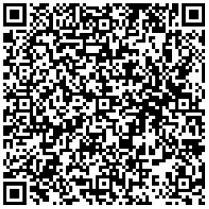 智联招聘投递通道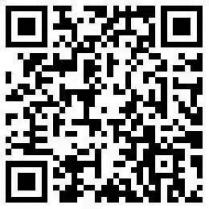 前程无忧投递通道岗位类型需求岗位需求专业学历要求职能管 理类企划管理企业管理、经济管理、工商管理及相关专业本科及以上职能管 理类党建/新闻 宣传汉语言文学、马哲及相关专业本科及以上职能管 理类党建政研公共管理、党史、马哲及相关专业本科及以上职能管 理类会计/出纳会计、财务管理、审计、金融及相关专业本科及以上岗位类型需求岗位需求专业学历要求市场营销土木工程、工程管理、工程力学、国际工程管理及相 关专业设计管 理类装饰设计环艺设计（偏室内方向） 、建筑学及相关专业设计管 理类幕墙设计土木工程、机械设计制造及自动化、工程力学、结构 力学及相关专业商务法 务类法务管理法学商务法 务类商务管理土木工程、工程造价、工程管理及相关专业项目  管理类项目施工土木工程、工程管理、工程力学、国际工程管理及相 关专业项目  管理类机电管理电气工程及其自动化、给排水工程、暖通及相关专业项目  管理类安全管理安全工程及相关专业项目  管理类技术管理建筑学及相关专业